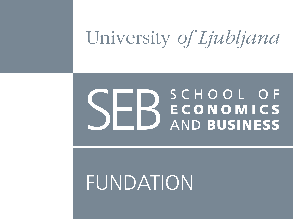 Public call for the 2020/2021 academic year for Applications for a Scholarship from the University of Ljubljana, School of Economics and Business FundationAbout the Fundation The University of Ljubljana, School of Economics and Business (SEB LU) Fundation was founded with the aim of contributing to the SEB LU’s excellence by funding and offering other forms of support to outstanding local and foreign students as well as renowned visiting foreign professors.The above mentioned activities are ways in which the Fundation contributes to the SEB LU’s integration into the local as well as international business environment, and are a response to the economy's needs in the connection with the quality of academic work.The SEB LU Fundation is granting a maximum of 3 scholarships in the 2020/2021 academic year in the amount of EUR 2,000 per candidate for encouraging internationalisation. Scholarships are granted in the form of payment of partial or full value of the tuition fee for enrolment in postgraduate programme on joint programs and double diplomas that also take place abroad.Selection CriteriaScholarships will be awarded:For the payment of partial or full value of the scholarship for enrolment in postgraduate programme in the Academic year 2020/2021 on joint programs and double diplomas that also take place abroad. For candidates with Slovene citizenship, who will enrol in one of the English programs, or for foreign students enrolling in the postgraduate program of the SEB LU.For the candidates which are not entitled to any other scholarships or sources of tuition fee financing (company financing included). Each application will be judged according to the following criteria:Undergraduate study performance (up to 10 points):Average grade bellow 8,00 (0 points)Average grade above 8,00 (by the formula 5 x (average grade – 8) points)Special achievement awards (up to 20 points),Completion of part or all of study obligations abroad in a country other than that of the permanent residency (up to 10 points),Recommendation letter from a professor of home university, college or school (up to 20 points);Opinion of the postgraduate SEB LU program coordinator, of the programme the candidate is applying to (up to 20 points);Impression of a candidate (personal interview, case for support and other) (up to 20 points),Compulsory attachments to the scholarship applicationThe following documents must be attached to the scholarship application:Confirmation of having completed preceding study obligations,CV,Motivation letter, which has to include the applicant’s reasons for enrolling in the programme,A recommendation letter from a professor from the SEB LU or a professor from your own faculty or school,Confirmation of having submitted a study application,Opinion of the postgraduate SEB LU program coordinator, of the programme the candidate is applying to (up to 20 points);A signed statement about non-receiving other scholarships or other sources of tuition fee financing. Scholarship application deadlineThe deadline for scholarship applications is 15 August 2020.Applications should be sent to the address: Fundation of the School of Economics and Business, Kardeljeva ploščad 17, 1000 Ljubljana or via e-mail to david.kosem@ef.uni-lj.si .Candidates for the 2020/2021 academic year scholarship shall be chosen by the management of the SEB LU Foundation by 10 September 2020 at the latest.For more information, contact: david.kosem@ef.uni-lj.si.Conditional and final provisionsIn line with the Personal Data Protection Act (ZVOP-1, Ur. l. RS, no. 86/2004 and amendments), the management of the Fundation shall notify each individual candidate who submitted a complete and timely application by post or via e-mail, although it does not list names of the chosen candidates and the amount of their scholarships.Based on its decision about the selection, the management of the Foundation shall enter into scholarship agreements. The scholarship agreements shall determine the rights and obligations of the contracting parties. Ljubljana, 29 June 2020Public call Committee of the SEB LU Fundation: Prof. Polona Domadenik, PhDProf. Andreja Cirman, PhDProf. Miha Škerlavaj, PhD